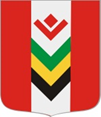 ПОСТАНОВЛЕНИЕРуководствуясь Постановлением Правительства Российской Федерации 
от 19 ноября 2014 г. № 1221 «Об утверждении правил присвоения, изменения и аннулирования адресов», в соответствии с Уставом муниципального образования «Юндинское», ПОСТАНОВЛЯЮ:1. В связи с делением земельного участка с кадастровым номером 18:02:108001:447, расположенного по адресу: Удмуртская Республика, Балезинский район, д. Падера, ул. Центральная, д. 40, кв. 1 на земельные участки (чертеж прилагается), присвоить следующие адреса:1) земельному участку, согласно чертежу расположения с условным обозначением :ЗУ2 площадью 1173 кв.м., присвоить адрес: Российская Федерация, Удмуртская Республика, Балезинский  муниципальный район, сельское поселение Юндинское, д. Падера, 40/1;2) земельному участку, согласно чертежу расположения с условным обозначением :ЗУ1 площадью 4093 кв.м., присвоить адрес:Российская Федерация, Удмуртская Республика, Балезинский  муниципальный район, сельское поселение Юндинское, д. Падера, 38а;2. Присвоенные адреса внести в государственный адресный реестр «Федеральная информационная адресная система» (ГАР ФИАС)И.о. Главы муниципального образования«Юндинское»                                                                                           Ю.В. Мартыненко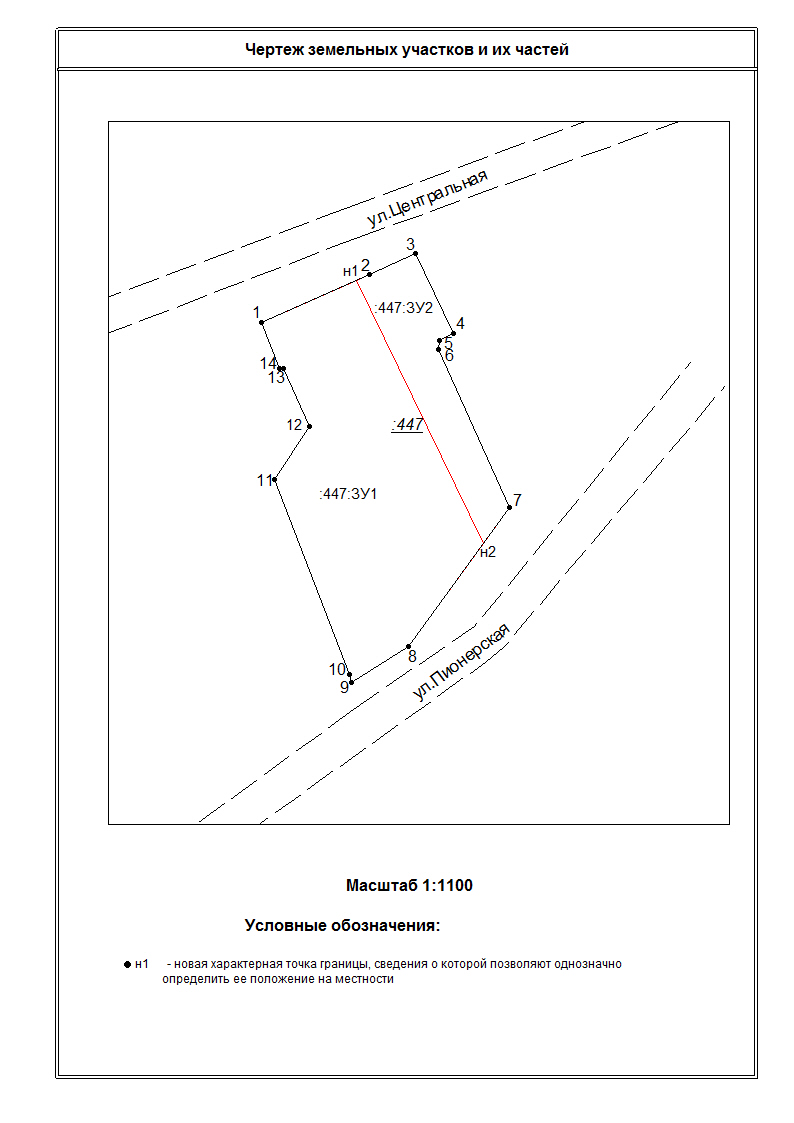 АДМИНИСТРАЦИЯ МУНИЦИПАЛЬНОГО ОБРАЗОВАНИЯ «ЮНДИНСКОЕ»«ЮНДА» МУНИЦИПАЛ КЫЛДЫТЭТЛЭН АДМИНИСТРАЦИЕЗ 18 июня 2019 г.                                                                                                           № 27с. ЮндаО присвоении адресов земельным участкам